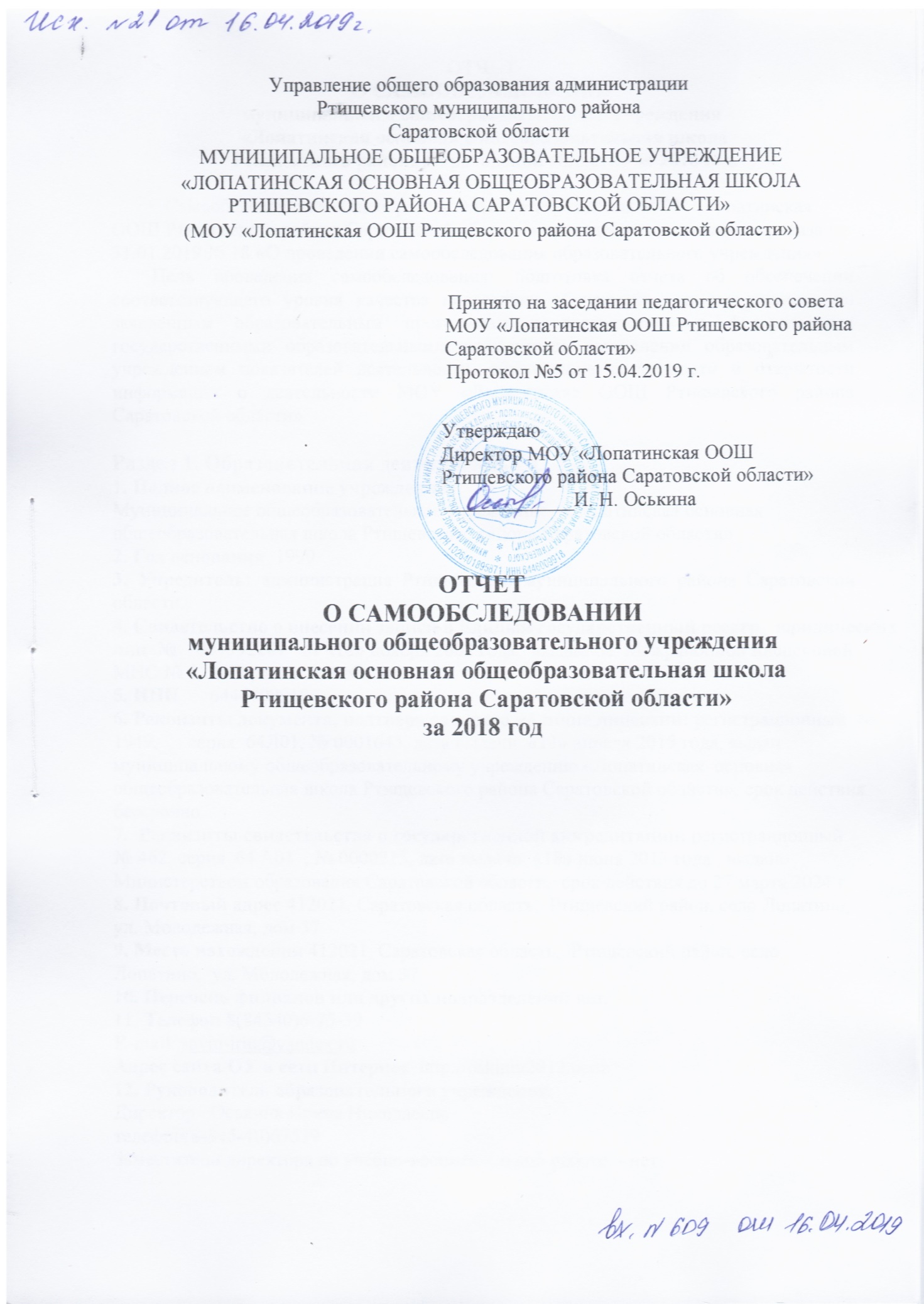 ОТЧЕТ 
О САМООБСЛЕДОВАНИИ муниципального общеобразовательного учреждения «Лопатинская основная общеобразовательная школа
 Ртищевского района Саратовской области» за 2018 год.Самообследование общеобразовательного учреждения МОУ «Лопатинская  ООШ Ртищевского района Саратовской области» проведено на основании приказа от  31.01.2019 № 18 «О проведении самообследования образовательного учреждения»        Цель проведения самообследования: подготовка отчета об обеспечении соответствующего уровня качества подготовки обучающихся и выпускников по заявленным образовательным программам в соответствии с федеральными государственными образовательными стандартами, выполнении образовательным учреждением показателей деятельности, обеспечение доступности и открытости информации о деятельности МОУ «Лопатинская ООШ Ртищевского района Саратовской области»Раздел 1. Образовательная деятельность ОО1. Полное наименование учреждения Муниципальное общеобразовательное учреждение  «Лопатинская основная общеобразовательная школа Ртищевского района Саратовской области»2. Год основания  1990 3. Учредитель: администрация Ртищевского муниципального района Саратовской области.4. Свидетельство о внесении записи в Единый государственный реестр   юридических лиц  №    001392289   от «18» ноября 2002 года,  выданное  Межрайонной инспекцией МНС № 5 по Саратовской области.5. ИНН      6446009918 6. Реквизиты документа, подтверждающего наличие лицензии: регистрационный  №  1949,      серия  64Л01, № 0001645, дата выдачи  «13» апреля 2015 года, выдан  муниципальному общеобразовательному учреждению «Лопатинская  основная общеобразовательная школа Ртищевского района Саратовской области», срок действия бессрочно7.  Реквизиты свидетельства о государственной аккредитации: регистрационный                               № 462, серия  64 А01  , № 0000215, дата выдачи  «18» июня 2013 года , выдано Министерством образования Саратовской области,  срок действия до 27 марта 2024 г. 8. Почтовый адрес 412021, Саратовская область,  Ртищевский район, село Лопатино,  ул. Молодежная, дом 379. Место нахождения 412021, Саратовская область,  Ртищевский район, село Лопатино,  ул. Молодежная, дом 3710. Перечень филиалов или других подразделений нет.11. Телефон 8(84540)6-75-39E-mail  savin-irin@yandex.ruАдрес сайта ОУ в сети Интернет  http://oskinin2012.ucoz12. Руководитель образовательного учрежденияДиректор   Оськина Ирина Николаевнателефон(8-845-40)67539Заместители директора по учебно-воспитательной работе  - нет.        Раздел 2. Система управления образовательной организации.Управление ОО осуществляется в соответствии с Федеральным законом «Об образовании в Российской Федерации», на основании Устава с соблюдением принципов единоначалия и самоуправления.I направление – общественное управление:общее собрание работников Школы, педагогический совет, управляющий совет, совет родителей (законных представителей) обучающихся,совет обучающихся. II направление – административное управление.Непосредственное управление ОО осуществляет директор Оськина Ирина Николаевна, стаж педагогической работы – 29 лет, в данной должности 6 лет.Раздел 3. Содержание и качество подготовки обучающихся.3.1. Виды реализуемых основных образовательных программ3.2. Состав рабочих программ по дисциплинам учебного плана и курсам внеурочной деятельности.    По всем предметам учебного плана и курсам внеурочной деятельности разработаны рабочие программы. Рабочие программы рассмотрены на заседаниях школьных методических объединений и утверждены директором школы. Структура рабочих программ соответствует требованиям федеральных государственных образовательных стандартов начального общего и основного общего образования.      Преподавание всех учебных дисциплин обеспечено учебно-методическими комплексами. 3.3. Реализуемые дополнительные общеразвивающие программы.Школа осуществляет дополнительную общеразвивающую программуШкола  реализует следующие направления внеурочной деятельности:   1. Спортивно - оздоровительное – секция «ОФП»,  кружок  «Здоровейка»2. Духовно - нравственное – кружок «Азбука нравственности»3. Общеинтеллектуальное – кружок «Мой компьютер»,  кружок «Патриот», кружок «Риторика», кружок «Занимательная  информатика»  4. Художественно - эстетическое – кружок «Детский фольклор»5. Научно – познавательное - кружок «Абитуриент», кружок «Юный биолог»Всего направлений – 5.Всего охват дополнительным образованием  в образовательном учреждении составляет 22 учащихся (100%).     3.4. Успеваемость (без двоек) и качество (четверки, пятерки) по уровням общего образованияАнализ контроля успеваемости и качества знаний учащихся за три учебных годаРезультаты  промежуточной аттестацииВ рамках промежуточной аттестации были проведены  итоговые контрольные работы:русскому языку во 2-9 классах (диктанты), математике во 2-9 классах, литературе 9 класс, ОБЖ 9 класс, географии 8 класс, географии 5 класс, музыке 5 класс, физкультуре 8 класс, истории 7 класс, истории 8 класс. Тексты итоговых контрольных работ были составлены с учетом программы  по предметам и учебников, по которым ведется обучение во 2-8 классах.Во всех классах промежуточная аттестация прошла согласно графику.Результаты промежуточной аттестации по русскому языкуУспеваемость составляет 100%. Качество знаний составляет 39%. В 5  классе произошло снижение качества знаний с 100% до 50%, в  8 классах произошло снижение качества знаний с 67% до 0% по сравнению с годовыми отметками за 1 полугодие 2018-2019 учебного года.Качество знаний по русскому языку за итоговые контрольные работы составляет  39%  что на 28% ниже по сравнению с качеством знаний за 2018 год (66,6%).Результаты промежуточной аттестации по математикеУспеваемость составляет 100%.Качество знаний во 2-8 классах  составляет 69,5%, что на 8,5 % выше по сравнению с прошлым годом.3.5. Количество учащихся, набравших не менее 12 баллов по трем предметам ОГЭ Количество выпускников 9 класса - 3Из них с отличием - 0На «4» и «5» - 2Оставлены на повторный год обучения - нетСо справкой  - нетОбщие показатели по государственной итоговой аттестации обучающихся  9 класса в 2018 г.Успеваемость – 100%Качество знаний – 67%% соответствия оценке за год – 83,5%Общие показатели по государственной итоговой аттестации обучающихся  9 класса за три годаАнализ данных таблицы показывает, что  - на протяжении последних трех лет по итогам государственной итоговой аттестации обучающихся 9 класса  успеваемость составляет 100%;  - в 2017-2018 учебном году повысилось качество знаний по сравнению с 2016-2017 учебным годом с 50% до 67%.  - в 2017-2018 учебном году повысился   процент соответствия с 81,25%  до 83,5% по сравнению с 2016-2017 учебным годом. 3.6. Количество призеров Всероссийской олимпиады школьников (по уровням)100% обучающихся 4 классов приняли участие  в школьном этапе всероссийской олимпиады по русскому языку и математике, 90% обучающихся 5 – 9 классов участвовали в школьном этапе всероссийской олимпиады по предметам (русский язык, математика, биология, обществознание, география, ОБЖ), результаты неплохие в сравнении с предыдущими годами.  Победителями стали  2 человека  по ОБЖ , 1 по обществознанию. Призерами стали обучающиеся по  обществознанию, биологии, ОБЖ.   Победителей и призеров на муниципальном уровне нет. Обучающиеся  4 - 5  классов участвовали в Общероссийской олимпиаде школьников по ОПК «Русский мир  в православной культуре» на школьном этапе. В Общероссийской олимпиаде школьников по ОПК «Русский мир  в православной культуре» на муниципальном этапе  участников не было.  Информация об участии в конкурсах  обучающихся МОУ «Лопатинская основная общеобразовательная школа Ртищевского района Саратовской области» за 2018 год.         В 2017 – 2018 учебном году и 1 полугодии 2018-2019 учебного года педагогический коллектив образовательной организации  осуществлял работу с обучающимися, имеющими высокую мотивацию к учению.  Учителя готовили детей к участию в олимпиадах, конкурсах, викторинах, соревнованиях  на различных уровнях. Данное направление работы имеет определенные положительные моменты. Обучающиеся  участвовали  в муниципальных, региональных и  всероссийских  конкурсах и добились победы: Всего приняло участие в конкурсах различной направленности –14 человек (63%)3.7. Информация о востребованности выпускников ОО Сведения о продолжении обучения выпускников в 2018 г.Трудоустройство обучающихся 9 класса МОУ «Лопатинская ООШ Ртищевского района Саратовской области»Раздел 4. Организация учебного процесса4.1. Количество классов-комплектовОбщее количество классов – 8. Из них на уровне: начального общего образования – 4 класса,  основного общего образования – 4 классов.классов-комплектов - 6Средняя наполняемость - 2,75 человека.4.2. Режим образовательной деятельности.Начало учебного года 01.09.2018 г.;Окончание учебного годаВ 1-4,9 классах – 25 мая 2018 года;В 5-8 классах – 30 мая 2018 годаНачало учебных занятий -  8.00  час.Сменность занятий Занятия проводятся в одну сменуРежим работы школы1-9 классы – 5-ти дневная рабочая неделя.4.3. Продолжительность учебного года и каникул. Продолжительность учебного года1 класс – 33 недели,5-8 классы – 35 недель,2-4, 9 классы – 34 неделиПродолжительность каникул в течение учебного года:Для обучающихся 1класса устанавливаются дополнительные недельные каникулы с в феврале (7 дней)Продолжительность уроков								1 класс – 1 четверть: 3 урока по 35 минут2 четверть: 4 урока по 35 минут3-4 четверти: 4 урока по 40 минут2-9 классы – 40 минутРасписание звонков1-9 классы               1 урок        8:00 – 8:40                2 урок        8:55 – 9:35               3 урок        9:45 – 10:25              4 урок        10:55 – 11:35             5 урок        11:45 – 12:25  6 урок        12:35 – 13:157 урок        13:25 – 14:05Вывод: режим учебной деятельности соответствует санитарно-гигиеническим требованиям.Раздел 5. Ресурсное обеспечение образовательного процесса5.1. Качество кадрового обеспечения образовательного процесса.В 2017/2018 учебном году и в 1 полугодии 2018-2019 учебного год в педагогический состав школы входило 7 учителей. Школьное методическое объединение учителей предметников – 7 (100%)Школьное методическое объединение классных руководителей – 5 (71%).Квалификационный сравнительный анализпедагогических кадровАнализ педагогического состава по педагогическому стажуОт 2 до 5 лет- 0 От 5 до 15 лет- 2 (28%)От 15 до 20 лет- 0Свыше 20 лет-5-71%ОбразованиеСредний возраст педагогических работников – 50 лет. Молодых специалистов в школе нет. Распределение по возрастам показывает, что нет  педагогов со стажем от 5  до 10 лет. Три  педагога прошли аттестацию на первую категорию, 4 имеют соответствие занимаемой должности.  Система повышения квалификации, обучение кадров в школе реализуется через курсы повышения квалификации. В основном это курсы при Саратовском институте повышения квалификации /ГАУ ДПО "СОИРО"/.  За 2017-2018 учебный год и 1 полугодие 2018-2019 учебного года  прошли курсовую подготовку 2 (28,5%) педагогических работника.В школе отсутствуют  педагогические работники -педагог-психолог, социальный педагог, учитель-дефектолог.5.2. Учебно-методическое обеспечение образовательного процессаВ соответствии с программно-методическим обеспечением к образовательным программам ОО на 100% укомплектована учебно-методической литературой. Используемые в образовательном процессе учебные и учебно-методические пособия соответствуют Федеральному перечню.5.3. Библиотечно-информационное обеспечение образовательного процессаВ школе имеется собственная библиотека (без читального зала).  Общий фонд библиотеки школы  составляет 2708 экз., в т. ч. школьных учебников – 390 экз.5.4. Материально-техническая база ОО    Для занятий в школе используется 9 учебных кабинетов: кабинет химии и биологии, физики, математики, истории, географии, русского языка, кабинет информатики, 2 кабинета начальных классов. Кабинет биологии, начальных классов  оборудованы компьютерами.Для учебно-воспитательного процесса используются: спортивная площадка,библиотека, столовая,спортзал.Наличие технических средств обучения:Наличие кабинетов Результаты анализа показателей деятельностимуниципального общеобразовательного учреждения «Допатинская основная общеобразовательная школа  Ртищевского района 
Саратовской области»Общий вывод о результатах самообследованияСодержание и качество подготовки обучающихся и выпускников   по заявленным к государственной аккредитации образовательным программам соответствует федеральным  государственным  требованиям. Учебный план школы разработан в соответствии с федеральными и региональными нормативными правовыми актами, максимальный объем учебной нагрузки обучающихся не превышен.  Учебный план позволяет в полном объёме реализовать потребности и запросы участников образовательного процесса.Результаты государственной (итоговой) аттестации показывают, что подготовка  выпускников школы осуществляется на хорошем уровне.Информационно-техническая обеспеченность школы позволяет реализовать образовательную программу. Таким образом, состояние учебно-воспитательного процесса и материально-технической  базы МОУ «Лопатинская ООШ Ртищевского района  Саратовской области» можно считать удовлетворительной.   № п/пУровень реализуемых образовательных программНаправленностьСроки освоения1Начальное общее образованиеОбщеобразовательная4 года/1-4 класс2Основное общее образованиеОбщеобразовательная 5 лет/5-9 классУчебный год Кол-во учащихсяКол-во учащихсяНа «5»На «4» и «5»На «4» и «5»С одной «3»С одной «3»Качество обучения (%)Качество обучения (%)Успеваемость (%)Успеваемость (%)НОООООНа «5»НОООООНОООООНОООООНООООО2015-2016г.813038006061,51001002016-2017г.91505701100471001002017-2018 1211076017054,51001002018-2019 (1полугодие)1210054125041,5100100КлассПредметУчительВсего обучающихся  в классеВыполняли работуУспеваемостьКачество знаний за  итоговую контрольную работуКачество  знаний   за  1 полугодие 2018-2019 уч. г.Динамика4Русский языкГордеева Е. Г.33100%100%100%Сохр.2Русский языкОськина Е. Е.22100%50%50%Сохр.3Русский языкОськина Е. Е.44100%50%50%Сохр.5Русский языкСавина И. В.22100%50%100%-50%7Русский языкСавина И. В.33100%33%33%Сохр.8Русский языкСавина И. В. 33100%0%67%-67%Итого:Итого:Итого:100%3957-18КлассПредметУчительВсего обучающихся  в классеВыполняли работуУспеваемостьКачество знаний за  итоговую контрольную работуКачество  знаний  за  1 полугодие 2018-2019 уч. г.Динамика4Математика Гордеева Е. Г.33100%100%100%Сохр.2МатематикаОськина Е. Е.22100%100%100%Сохр.3МатематикаОськина Е. Е.44100%50%50%Сохр.5МатематикаФилина Н. Ф.22100%67%33%+34%7МатематикаФилина Н. Ф.33100%50%50 %Сохр.8МатематикаФилина Н. Ф.33100%67%67%Сохр.Итого:Итого:Итого:100%75%69,5%Учебный годУспеваемостьКачество знаний% соответствия2015-2016100%100%75%2016-2017100%50%81,25%2017-2018100%67%83,5%Количество выпускниковКоличество сдававшихПредметы на ОГЭОценкиСредний балл33Русский язык5,4,44,3Математика 4,4,33,6Биология 4,4,33,6Обществознание 4,4,44№ ФИО обучающегося, классНазвание конкурса Педагог, подготовивший обучающегосяИтоги участия 1Столбова Софья, 2 классМуниципальный конкурс презентаций по математике «Математический сундучок», номинация «Кроссворд»Оськина Елена Евгеньевна1 место2Савина ВикторияАфонина ВарвараМуниципальный конкурс презентаций по математике «Математический сундучок», номинация «Конкурс презентаций»Филина Н. Ф.1 место3Данильчева Анжелика, 3 классМуниципальный конкурс презентаций по математике «Математический сундучок», номинация «Конкурс презентаций»Гордеева Е. Г.2 место4Данильчева Кристина, 8 классМуниципальный конкурс презентаций по математике «Математический сундучок», номинация «Кроссворд»Филина Н. Ф.2 место5Оськина Дарья, Воробьева Анастасия, 9 класс1 этап областного конкурса детского творчества по противопожарной тематике «Дети против пожаров»Савина И. Н.2 место6Афонина Варвара, 6класс«Рождественское чудо» 2018Филина Н. Ф.3 место7Марютин Данила, 4 класс«Рождественское чудо» 2018Гордеева Е. Г.1 место8Данильчева Кристина, 7 классРайонный конкурс детского творчества «Дети против пожаров», номинация «Декоративно-прикладное творчество»Нестерова Н. Н.1 место9Утяшева Олеся, Данильчева Кристина, Давыдова Анастасия, 7 классРайонная выставка декоративно-прикладного и технического творчества «От ремесла к искусству»Нестерова Н. Н.Диплом победителя10Оськина Дарья, 9 классРайонный конкурс юных фотографов «Зимняя сказка»Оськина Е. Е.Грамота11Оськина Дарья, 9 классРайонная научно – практическая конференция «Надежда Губернии»Оськина Е. Е.Диплом 1 степени12Савина Виктория, 6 классМуниципальный конкурс «Моя родословная»Савина И. В.1 место13Оськина Дарья, 9 класс Савина Виктория, 6 класс, Афонина Варвара, 6класс Марютин Данила, 4 класс, Давыдова Валерия, 4 класс, Данильчева Анжелика, 3 класс, Савина Илья, 3 класс, Черкашина Арина, 3 класс, Афонин Сергей, 2 класс, Столбова Софья, 2 классМеждународный игровой конкурс по литературе «Пегас – 2018»Савина И. В.Кол-во выпускниковНПО СПО Работают/ не работают СОШ10 класс 9 класс 303 00№п/пФ.И.О.Образовательное учреждение 1Афонин Данила АлексеевичФилиал ФГБОУ ВО «Самарский государственный университет путей сообщения» в г. Ртищево 2Воробьева Анастасия НиколаевнаАркадакский филиал ГАПОУ СО «Балашовский медицинский колледж»3Оськина Дарья АлександровнаСаратовский государственный медицинский университет им. В. И. Разумовского.  Мдицинский колледжДата начала каникулДата окончания каникулОсенниес 29 октября по г. 05 ноября 2018 8 днейЗимние28 декабря 2018 г.09 января 2019 г. 13 днейВесенние25 марта 2019 г.02 апреля 2019 г. 9 днейГодВысшаяПервая Соответствие занимаемой  должностиНе имеет2015/20160 чел.0 чел. 7 чел. (100%)0 чел.2016-20170 чел.0 чел.7 чел. (100%)0 чел.2017-20180 чел.3 чел.4 чел.0 чел.2018-2019 (1полугодие)0 чел.3 чел.4 чел.0 чел.ГодВсего учителейВысшееСреднее специальноеУчатся в ВУЗе2015/20167 чел.4 чел.  (57%)2 чел.  (28,5%)1 чел. (14%)2016-20177 чел.4 чел.  (57%)2 чел.  (28,5%)1 чел. (14%)2017-20187 чел.4 чел.  (57%)2 чел.  (28,5%)1 чел. (14%)2018-2019 (1полугодие)7 чел.4 чел.  (57%)2 чел.  (28,5%)1 чел. (14%)Наименование КоличествоКомпьютеры6Модем 1Сканер 1Лазерный принтер 2Мультимедийный проектор 1Телевизор 1Интерактивная доска1Музыкальный центр1НаименованиеКоличествоКабинет математики1Кабинет истории  1Кабинет химии и биологии1Кабинет информатики1Кабинет русского языка и литературы1Кабинет географии1Кабинет начальных классов 2Кабинет технологии (мастерская)1Спортивный зал1Библиотека1№ п/пПоказателиЕдиница измеренияГодГод+/ - № п/пПоказателиЕдиница измерения20172018  +/ - 1.Образовательная деятельность1.1Общая численность учащихсячеловек2422 -21.2Численность учащихся по образовательной программе начального общего образованиячеловек912 +31.3Численность учащихся по образовательной программе основного общего образованиячеловек1510 -51.4Численность учащихся по образовательной программе среднего общего образованиячеловек0001.5Численность/удельный вес численности учащихся, успевающих на "4" и "5" по результатам промежуточной аттестации, в общей численности учащихсячеловек/%12/609/47-3/271.6Средний балл государственной итоговой аттестации выпускников 9 класса по русскому языкубалл3,754,3+0,81.7Средний балл государственной итоговой аттестации выпускников 9 класса по математикебалл3,53,7+0,21.8Средний балл единого государственного экзамена выпускников 11 класса по русскому языкубалл0001.9Средний балл единого государственного экзамена выпускников 11 класса по математикебалл0001.10Численность/удельный вес численности выпускников 9 класса, получивших неудовлетворительные результаты на государственной итоговой аттестации по русскому языку, в общей численности выпускников 9 классачеловек/%0001.11Численность/удельный вес численности выпускников 9 класса, получивших неудовлетворительные результаты на государственной итоговой аттестации по математике, в общей численности выпускников 9 классачеловек/%0/00/001.12Численность/удельный вес численности выпускников 11 класса, получивших результаты ниже установленного минимального количества баллов единого государственного экзамена по русскому языку, в общей численности выпускников 11 классачеловек/%---1.13Численность/удельный вес численности выпускников 11 класса, получивших результаты ниже установленного минимального количества баллов единого государственного экзамена по математике, в общей численности выпускников 11 классачеловек/%--1.14Численность/удельный вес численности выпускников 9 класса, не получивших аттестаты об основном общем образовании, в общей численности выпускников 9 классачеловек/%1.15Численность/удельный вес численности выпускников 11 класса, не получивших аттестаты о среднем общем образовании, в общей численности выпускников 11 классачеловек/%---1.16Численность/удельный вес численности выпускников 9 класса, получивших аттестаты об основном общем образовании с отличием, в общей численности выпускников 9 классачеловек/%0/00/01.17Численность/удельный вес численности выпускников 11 класса, получивших аттестаты о среднем общем образовании с отличием, в общей численности выпускников 11 классачеловек/%---1.18Численность/удельный вес численности учащихся, принявших участие в различных олимпиадах, смотрах, конкурсах, в общей численности учащихсячеловек/%20/8314/63-/201.19Численность/удельный вес численности учащихся-победителей и призеров олимпиад, смотров, конкурсов, в общей численности учащихся, в том числе:человек/%16/678/35-8/321.19.1Регионального уровнячеловек/%1/4-1.19.2Федерального уровнячеловек/%6/250/0-1.19.3Международного уровнячеловек/%0/00/001.20Численность/удельный вес численности учащихся, получающих образование с углубленным изучением отдельных учебных предметов, в общей численности учащихсячеловек/%0/00/001.21Численность/удельный вес численности учащихся, получающих образование в рамках профильного обучения, в общей численности учащихсячеловек/%0/00/001.22Численность/удельный вес численности обучающихся с применением дистанционных образовательных технологий, электронного обучения, в общей численности учащихсячеловек/%0/00/001.23Численность/удельный вес численности учащихся в рамках сетевой формы реализации образовательных программ, в общей численности учащихсячеловек/%0/00/001.24Общая численность педагогических работников, в том числе:человек87-11.25Численность/удельный вес численности педагогических работников, имеющих высшее образование, в общей численности педагогических работниковчеловек/%5/62,55/62,51.26Численность/удельный вес численности педагогических работников, имеющих высшее образование педагогической направленности (профиля), в общей численности педагогических работниковчеловек/%5/62,55/62,51.27Численность/удельный вес численности педагогических работников, имеющих среднее профессиональное образование, в общей численности педагогических работниковчеловек/%3/37,53/37,51.28Численность/удельный вес численности педагогических работников, имеющих среднее профессиональное образование педагогической направленности (профиля), в общей численности педагогических работниковчеловек/%2/252/251.29Численность/удельный вес численности педагогических работников, которым по результатам аттестации присвоена квалификационная категория в общей численности педагогических работников, в том числе:человек/%0/03/43+3/431.29.1Высшаячеловек/%0/00/001.29.2Перваячеловек/%0/03/43+3/431.30Численность/удельный вес численности педагогических работников в общей численности педагогических работников, педагогический стаж работы которых составляет:человек/%1.30.1До 5 летчеловек/%0/00/001.30.2Свыше 30 летчеловек/%3/37,53/37,51.31Численность/удельный вес численности педагогических работников в общей численности педагогических работников в возрасте до 30 летчеловек/%0/00/001.32Численность/удельный вес численности педагогических работников в общей численности педагогических работников в возрасте от 55 летчеловек/%3/37,52/28,5-1/91.33Численность/удельный вес численности педагогических и административно-хозяйственных работников, прошедших за последние 5 лет повышение квалификации/профессиональную переподготовку по профилю педагогической деятельности или иной осуществляемой в ОО деятельности, в общей численности педагогических и административно-хозяйственных работниковчеловек/%8/1007/100-11.34Численность/удельный вес численности педагогических и административно-хозяйственных работников, прошедших повышение квалификации по применению в образовательном процессе федеральных государственных образовательных стандартов в общей численности педагогических и административно-хозяйственных работниковчеловек/%8/1007/100-12.Инфраструктура2.1Количество компьютеров в расчете на одного учащегосяединиц0,250,28-2.2Количество экземпляров учебной и учебно-методической литературы из общего количества единиц хранения библиотечного фонда, состоящих на учете, в расчете на одного учащегосяединиц29,0830,4+2.3Наличие в образовательной организации системы электронного документооборотада/нетдада2.4Наличие читального зала библиотеки, в том числе:да/нетнетнет2.4.1С обеспечением возможности работы на стационарных компьютерах или использования переносных компьютеровда/нетнетнет2.4.2С медиатекойда/нетнетнет2.4.3Оснащенного средствами сканирования и распознавания текстовда/нетнетнет02.4.4С выходом в Интернет с компьютеров, расположенных в помещении библиотекида/нетнетнет02.4.5С контролируемой распечаткой бумажных материаловда/нетнетнет02.5Численность/удельный вес численности учащихся, которым обеспечена возможность пользоваться широкополосным Интернетом (не менее 2 Мб/с), в общей численности учащихсячеловек/%0/00/002.6Общая площадь помещений, в которых осуществляется образовательная деятельность, в расчете на одного учащегосякв.м42,646,3+3,7